BrazilBrazilBrazilBrazilMarch 2025March 2025March 2025March 2025SundayMondayTuesdayWednesdayThursdayFridaySaturday1Carnival2345678910111213141516171819202122232425262728293031NOTES: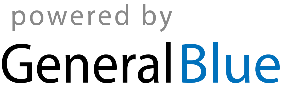 